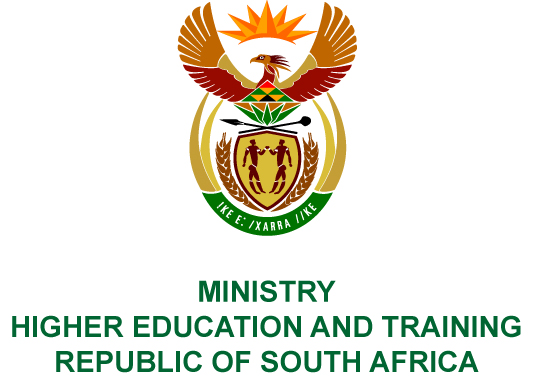 Private Bag X893, Pretoria, 0001, Tel (012) 312 5555, Fax (012) 323 5618Private Bag X9192, Cape Town, 8000, Tel (021) 469 5150, Fax: (021) 465 7956	Memorandum from the Parliamentary Office NATIONAL ASSEMBLY FOR WRITTEN REPLYQUESTION 152DATE OF PUBLICATION OF INTERNAL QUESTION PAPER: 08/02/2018(INTERNAL QUESTION PAPER NO 1 OF 2018)Ms N K F Hlonyana (EFF) to ask the Minister of Higher Education and Training:Whether (a) her department and/or (b) any entity reporting to her own land; if so, in each case, (i) where is each plot of land located, (ii) what is the size of each specified plot and (iii) what is each plot currently being used for?			 NW159EREPLY:The Department does not own land.Not applicable.Not applicable.Not applicable.Based on the information provided and with the exception of the Agricultural Sector Education and Training Authority (AGRISETA), Mining Qualifications Authority (MQA), National Student Financial Aid Scheme (NSFAS) and South African Qualifications Authority (SAQA), no other entities have indicated land ownership. The details are provided as follows: COMPILER DETAILSNAME AND SURNAME: MR THEUNS TREDOUXCONTACT: 012 312 5357/5079RECOMMENDATION It is recommended that the Minister signs Parliamentary Question 152.MR GF QONDEDIRECTOR–GENERAL: HIGHER EDUCATION AND TRAINING DATE:PARLIAMENTARY QUESTION 152 IS APPROVED / NOT APPROVED / AMENDED.COMMENTSPROF HB MKHIZE, MPMINISTER OF HIGHER EDUCATION AND TRAININGDATE:Entity(i) Location(ii) Size of each specified plot(iii) Plot usageAGRISETAArcadia (Stand No 01289)2 144 m2Head office. MQAParktown, Johannesburg3 525 m2Sectional title office building occupied by MQA.NSFAS18-20 Court Road Wynberg, Cape Town (Erf 66447)1 250 m2Office and vehicle parking spaceSAQAHatfield, Pretoria2 933 m2SAQA House is the office of the South African Qualifications Authority